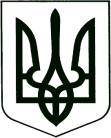 У К Р А Ї Н А                                    КОРЮКІВСЬКА МІСЬКА РАДА                          Проект Корюківський районЧернігівська областьР І Ш Е Н Н Я(десята сесія сьомого  скликання)27 жовтня 2017 року м. КорюківкаПро розірвання договору оренди землі	Розглянувши звернення М’ягкої Любов Василівни, та додані матеріали, заслухавши висновки постійної комісії міської ради з питань житлово-комунального господарства, регулювання земельних відносин, будівництва та охорони навколишнього природного середовища, керуючись ст.ст. 12, 79-1, 93, 122  Земельного кодексу України,  ст.ст. 7, 31-33 Закону України «Про оренду землі», ст. 288 Податкового кодексу України, ст. 26 Закону України «Про місцеве самоврядування в Україні»,міська рада в и р і ш и л а : 1. Припинити договір оренди земельної ділянки від 05.02.2014 р.                          з М’ягкою Любов Василівною, яка розташована за адресою:                                          вул. Садова, 89-Д, м. Корюківка,  площею 0,0696 га, кадастровий номер земельної ділянки 7422410100:01:002:1368, шляхом його розірвання за згодою сторін.1.1. Перевести земельну ділянку вказану в п. 1 даного рішення до земель запасу (земель не наданих у власність або постійне користування в межах населених пунктів Корюківської міської ради).2. Контроль за виконанням даного рішення покласти на постійну комісію міської ради з питань житлово-комунального господарства, регулювання земельних відносин, будівництва та охорони навколишнього природного середовища.Міський голова                                                                          Р.Р. Ахмедов